Current Event ReportName	 Date  	Title		 Source   	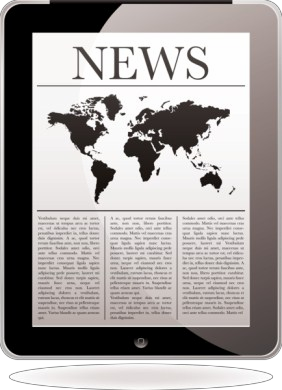 Article Date  					 News type (circle):	Local	State	National	WorldSummaryPersonal Response(Give your personal response by addressing one or more of these areas: why you chose the article, why the information is important, how you feel about it, what action you think should be taken, what you would do to solve the problem, etc.)